Муниципальное автономное учреждение дополнительного образования ЗАТО Северск«Детская школа искусств»Программа по учебному предметуПО.01.УП.01. МУЗЫКАЛЬНЫЙ ИНСТРУМЕНТ(ТРУБА, КЛАРНЕТ, САКСАФОН, ФЛЕЙТА)дополнительной общеразвивающей программыв области  музыкального искусства«ДУХОВЫЕ ИНСТРУМЕНТЫ»
предметная областьПО.01. ИСПОЛНИТЕЛЬСКАЯ ПОДГОТОВКАСрок обучения - 2 годаЗАТО  Северск, 2019Структура программы учебного предметаI.  Пояснительная записка- Характеристика учебного предмета «Музыкальный инструмент (труба, кларнет, саксофон, флейта)», его место и роль в образовательном процессе- Срок реализации учебного предмета- Объем учебного времени, предусмотренный учебным планом МАУДО ДШИ на реализацию учебного предмета «Музыкальный инструмент (труба, кларнет, саксофон, флейта)» - Форма проведения учебных аудиторных занятий- Цель и задачи учебного предмета- Обоснование структуры программы учебного предмета- Методы обучения- Описание материально-технических условий реализации учебного предметаII.  Содержание учебного предмета- Сведения о затратах учебного времени- Годовые требования по классамIII.  Требования к уровню подготовки обучающихсяIV.  Формы и методы контроля, система оценок- Аттестация: цели, виды, форма, содержание- Критерии оценкиV.  Методическое обеспечение учебного процесса- Методические рекомендации педагогическим работникам- Рекомендации по организации самостоятельной работы обучающихсяVI.  Список нотной и методической литературы- Список методической литературы- Список   нотной литературыI. ПОЯСНИТЕЛЬНАЯ ЗАПИСКАНастоящая программа составлена в соответствии с Рекомендациями по организации образовательной и методической деятельности при реализации общеразвивающих программ в области искусств в детских школах искусств по видам искусств (письмо Министерства культуры Российской Федерации от 21 ноября 2013 года №191-01-39/06-ru) и устанавливает требования к минимуму содержания, структуре и условиям реализации данной программы. Муниципальное автономное учреждение дополнительного образования ЗАТО Северск «Детская школа искусств» (далее по тексту - Учреждение) вправе реализовывать дополнительную общеразвивающую программу в области искусств при наличии соответствующей лицензии на осуществление образовательной деятельности. Характеристика учебного предмета «Музыкальный инструмент (труба, кларнет, саксофон, флейта)», его место и роль в образовательном процессе Учебный предмет «Музыкальный инструмент (труба, кларнет, саксофон)»  направлен на приобретение детьми знаний, умений и навыков игры на духовых инструментах, получение ими художественного образования, а также на эстетическое воспитание и духовно-нравственное развитие ученика.Настоящая программа отражает организацию учебного процесса, все разнообразие репертуара, его академическую направленность, а также возможность реализации индивидуального подхода к каждому обучающемуся.	Сроки реализации учебного предмета «Музыкальный инструмент (труба, кларнет, саксофон, флейта)»   для детей, поступивших  в  первый класс Учреждения   в возрасте от десяти до двенадцати  лет составляет 2  года.Объем учебного времени, предусмотренный учебным планом Учреждения на реализацию учебного предмета «Музыкальный инструмент» (труба, кларнет, саксофон, флейта)Таблица 1Форма проведения учебных аудиторных занятий – индивидуальная, продолжительность урока – 40 минут.Индивидуальная форма занятий позволяет преподавателю лучше узнать обучающегося, его музыкальные и физические возможности, эмоционально-психологические особенности. Цель и задачи учебного предмета Цель: создание условий для формирования потребности в общении с музыкой, как формы самореализации интеллектуальных и творческих способностей ребенка, его личностных и духовных качеств.Задачи:- сформировать у обучающихся эстетические взгляды, нравственные установки и потребность общения с духовными ценностями;  - воспитать любовь и уважения к своей национальной культуре, потребность музицирования, как способа самовыражения; - сформировать мотивацию к обучению в Учреждении и к самообразованию, расширение музыкального кругозора; - обучить основным приемам игры на медных духовых инструментах, развить музыкальные способности;- создать предпосылки для применения на практике знаний и умений, полученных в Учреждении.Обоснование структуры программы учебного предмета Обоснованием структуры программы являются все аспекты работы преподавателя с обучающимся. Программа содержит  следующие разделы:-	сведения о затратах учебного времени, предусмотренного на освоение учебного предмета;-	распределение учебного материала по годам обучения;-	описание дидактических единиц учебного предмета;-	требования к уровню подготовки обучающихся;-	формы и методы контроля, система оценок;-	методическое обеспечение учебного процесса.В соответствии с данными направлениями строится основной раздел программы «Содержание учебного предмета».Методы обучения   Для достижения поставленной цели и реализации задач предмета используются следующие методы обучения:- словесный (рассказ, беседа, объяснение);- метод упражнений и повторений (выработка игровых навыков ученика, работа над художественно-образной сферой произведения);- метод показа (показ педагогом игровых движений, исполнение педагогом пьес с использованием многообразных вариантов показа);- объяснительно-иллюстративный (педагог играет произведение ученика и попутно объясняет);- репродуктивный метод (повторение учеником игровых приемов по образцу учителя);- метод проблемного изложения (педагог ставит и сам решает проблему, показывая при этом ученику разные пути и варианты решения);- частично-поисковый (ученик участвует в поисках решения поставленной задачи).   Выбор методов зависит от возраста и индивидуальных особенностей обучающегося.Освоение обучающимися дополнительной общеразвивающей программы в области музыкального искусства «Духовые инструменты» завершается итоговой аттестацией обучающихся, проводимой Учреждением. Описание материально-технических условий реализации  учебного предметаМатериально-техническая база МАУДО ДШИ соответствует санитарным и противопожарным нормам, нормам охраны труда. МАУДО ДШИ располагает материально-технической базой для реализации программы Основы музыкального исполнительства (ударные инструменты), обеспечивает проведение всех видов занятий, концертно-творческой деятельности обучающихся для достижения обучающимися результатов, установленных федеральными государственными требованиями.  Учебные аудитории для реализации учебного предмета «Музыкальный инструмент» (труба, кларнет, саксофон, флейта)Таблица 2В МАУДО ДШИ 3 концертных зала с концертными роялями, звукотехническим и световым оборудованием:- корпус № 1 –  2 концертных зала  (большой зал на 380 посадочных мест, Малый зал на 50 посадочных мест);- корпус № 2 –  1 концертный зал  (зрительный зал на 200 посадочных мест).Таблица 3Реализация программы по учебному предмету «Музыкальный инструмент» (труба, кларнет, саксофон, флейта).    «Музыкальный инструмент» (труба, кларнет, саксофон, флейта) обеспечивается доступом каждого обучающегося  к  библиотечному фонду. Библиотечный фонд МАУДО ДШИ укомплектован печатными изданиями основной, дополнительной учебной и учебно-методической литературой, в том числе, издания, поступившие в библиотечный фонд МАУДО ДШИ за последние 5 лет.   В МАУДО ДШИ созданы условия для содержания, своевременного обслуживания и ремонта музыкальных инструментов.СОДЕРЖАНИЕ УЧЕБНОГО ПРЕДМЕТАСведения о затратах учебного времени отражаются с учетом распределения объема учебного времени, предусмотренного на освоение учебного предмета, на максимальную, аудиторную нагрузку обучающихся и самостоятельные занятия.Таблица 4Объем времени на самостоятельную работу обучающихся по каждому учебному предмету определяется с учетом сложившихся педагогических традиций, методической целесообразности и индивидуальных способностей обучающегося.Виды  внеаудиторной  работы:- выполнение  домашнего  задания;- подготовка  к  концертным  выступлениям;- посещение  учреждений  культуры  (филармоний,  театров,  концертных  залов  и  др.);- участие  обучающихся  в  концертах,  творческих  мероприятиях  и   культурно-просветительской  деятельности  образовательного  учреждения  и  др.Годовые требования по классамПервый классРазвитие музыкальных способностей обучающегося, постановка дыхания, губного аппарата, освоение техники извлечения звука, изучение гамм, упражнений и небольших пьес, освоение навыков чтения с листа.В течение учебного года обучающийся должен выучить:мажорные и минорные гаммы до двух знаков, 6-8 упражнений и этюдов, 8-10 пьес.Репертуарный список:Этюды и упражнения:Митронов А.- Школа игры на трубе  1, 2, 3 и 5 разделы по выбору. Л., «Музыка» 1965Усов Ю.- Школа игры на трубе 1-9 разделы этюды и упражнения. М. «Музыка» 1985Баласанян С.- Школа игры на трубе Упражнения 1-18, 25-28. Этюды 19-22, 29, 30. М., «Музыка» 1982ПьесыБах И.С. «Пьеса»Бетховен Л. « Торжественная песня»Бетховен Л. «Сурок»Бетховен Л. «Цветок чудес»Ботяров Е.  «Колыбельная»Ботяров Е. «Прогулка»Ботяров Е. «Труба и барабан»«Венгерская мелодия»Дешкин С. «Марш юных пионеров»Кабалевский Д. «Маленькая полька»Кабалевский Д. «Про Петю»Калинников В. « Тень-тень»Калинников В. «Журавель»Макаров Е.  «Вечер»Макаров Е. «Труба поет»Макаров Е.«Марш»Мильтон М. «Птицы прилетели», «Рассказ»Моцарт В.А. «Вальс»Моцарт В.А. AllegrettoМухатов Н. «В школу»Нурымов Ч.  «В горах»Пикуль В. «Хорал»Пирумов А. «Былина»Русская народная песня «Во поле береза стояла»Русская народная песня «Спи, младенец мой прекрасный»Русские народные песни «Не летай соловей», «Соловей Будимирович»Самонов А. «Доброе утро», «Прогулка»Свиридов Г. «Колыбельная»Терегулов Е.  «Лунная дорожка»Украинская народная песня «Журавель»Хороводная русская народная песня «За рекой, за речкой»Чешская народная песня «Кукушечка»Щелоков В. «Сказка»Программы академического концерта1 вариантБах И.С. «Пьеса»Чешская народная песня «Кукушечка»2 вариантРусские народные песни «Не летай соловей»Самонов А. «Доброе утро3 вариантЧешская народная песня «Кукушечка»Щелоков В. «Сказка»2 классДальнейшее освоение навыков игры на инструменте, овладение навыками игры в ансамбле. Овладение разными штрихами, разнообразной  динамикой.За время обучения во втором классе обучающийся должен играть мажорные и минорные гаммы до 7 знаков включительно, арпеджио трезвучий; 10-15 этюдов,8-10 пьес, в том числе 1-2 произведения крупной формы,4-5 ансамблей.Необходима систематическая работа обучающегося над развитием навыков чтения с листа,  самостоятельного разбора и изучения пьес и оркестровых партий.Репертуарный список:ЭтюдыБердыев М. Этюды для трубы  №1-4, 12,14Баласанян С.  Упражнения 32, 33, 35-38, 40, 47-49, 54, 58, 62, 63, 65.Баласанян С.  Этюды – 34, 39, 41, 42, 50-52, 55-57, 64Хрестоматия для трубы 1-2 кл. ДМШ  Этюды № 69-79 (по выбору)ПьесыБарток Б. « В деревне»Бах И.С. «Буре»Бетховен Л. «Походная песня»Боганов В. «Хотим побывать на луне»Виноградов А. «Песня»Гайдн Й  «Песенка»Гендель Ф. «Адажио»Глинка М. «Жаворонок»Глинка М. «Краковяк»Глиэр Р. «Монгольская песенка»Гурилев А.  «Однозвучно гремит колокольчик»Золотнин А. «Маленький наездник»Кабалевский Д. «Барабанщик»Кабалевский Д. «Разговор с первым классом»Косенко В. «Скерцино»Кюи Ц. «Осень»Мяги Э. «Мелодия»Мяги Э. «Пьеса, сыгранная на роге»Прокофьев С. «Песня без слов»Свиридов Г. «Колыбельная песенка»У.н.п. «Подоляночка»Хренников Т. «Как соловей о розе»Чайковский П. «Старинная французская песенка»Чайковский П. «Шарманщик поёт»Шостакович Д. «Колыбельная»Шуман Р. «Смелый наездник»Шуман Р. «Совёнок»Щелоков В. «Баллада»Щелоков В. «Шутка»Андерсон Л. «Колыбельная трубача»Асафьев Б. «Скерцо»Бах И.С. « Гавот»Бах И.С. «Сицилиана» Верди Д.- Марш из оперы «Нида»Гайдн Й. «Колыбельная песня»Глинка М.  «Северная звезда»Глинка М. «Краковяк»Гуно Ш. «Серенада»Калинников В. «Грустная песенка»Кюи Ц.  «Восточная мелодия»Р.н.п. «Ноченька»Рамо Ж. « Менуэт в форме рондо»Римский-Корсаков Н. «Звонче жаворонка пенье»Римский-Корсаков Н. «Песня индийского гостя» из оперы «Садко»Рубинштейн А. «Романс»Хачатурян А. «Андантино»Хиндемит П.  «Все проходит»Чайковский П. « Неаполитанский танец» из балета «Лебединое озеро»Чайковский П. «Ариозо воина» из кантаты «Москва»Чайковский П. «Итальянская песенка»Шостакович Д. «Романс» из музыки к кинофильму «Овод»Шуберт Ф. «Аве Мария»Щелоков В. « Детский концерт»Щелоков В. «Маленький марш»Щелоков В. «Пионерская сюита» (три пьесы)Щелоков В. «Проводы в лагерь», «Юный кавалерист»Щелоков В.- Концерт № 3    Программы академического концерта1 вариантГурилев А. «Однозвучно гремит колокольчик»Боганов В. «Хотим побывать на луне»2 вариантШостакович Д. «Колыбельная»Шуман Р. «Смелый наездник»3 вариантКабалевский Д. «Барабанщик»Кюи Ц. «Осень»Программы итогового академического концерта:Вариант 1:Глинка М. «Жаворонок»Россини Д. «Марш» из увертюры к опере «Вильгельм Телль»Вариант 2:Чайковский П.  «Ариозо воина» из кантаты «Москва»Асафьев Б. « Скерцо» из сюиты для трубыВариант 3:Гуно Ш. «Серенада»Щелоков В.  Концерт № 3 III.ТРЕБОВАНИЯ К УРОВНЮ ПОДГОТОВКИ ОБУЧАЮЩИХСЯРеализация программы обеспечивает:- наличие у обучающегося интереса к музыкальному искусству, самостоятельному музыкальному исполнительству;- сформированный комплекс исполнительских знаний, умений и навыков, позволяющий  использовать многообразные возможности духовых инструментов для достижения наиболее убедительной интерпретации авторского текста, самостоятельно накапливать репертуар из музыкальных произведений различных эпох, стилей, направлений, жанров и форм;- знание репертуара для духовых инструментов, включающего произведения разных стилей и жанров (полифонические произведения, сонаты, концерты, пьесы, этюды, инструментальные миниатюры) в соответствии с программными требованиями;- знание художественно-исполнительских возможностей духовых инструментов;- знание профессиональной терминологии;- наличие умений по чтению с листа музыкальных произведений;- навыки по воспитанию слухового контроля, умению управлять процессом  исполнения музыкального произведения;- навыки по использованию музыкально-исполнительских средств выразительности, выполнению  анализа исполняемых произведений, владению различными видами техники исполнительства, использованию художественно оправданных технических приемов;- наличие навыков репетиционно-концертной работы в качестве солиста.Требования к уровню подготовки выпускника      Выпускник имеет следующий уровень подготовки:     - владеет основными приемами звукоизвлечения, умеет правильно использовать их на практике,- умеет исполнять произведение в характере, соответствующем стилю и эпохе исполняемого произведения, анализируя свое исполнение,- умеет самостоятельно разбирать музыкальные произведения, - владеет навыками подбора, чтения с листа, игры в ансамбле.IV. Формы и методы контроля, система оценокАттестация: цели, виды, форма, содержание        Оценка качества занятий по учебному предмету «Музыкальный инструмент» (труба, кларнет, саксофон, флейта) включает в себя текущий контроль успеваемости, промежуточную и итоговую аттестацию обучающихся. В качестве средств текущего контроля успеваемости могут использоваться прослушивания, формами текущего контроля могут быть контрольные уроки.Текущий контроль успеваемости обучающихся проводится в счет аудиторного времени, предусмотренного на учебный предмет.Промежуточная аттестация проводится в форме контрольных уроков, зачетов и экзаменов. Контрольные уроки, зачеты могут проходить в виде технических зачетов, академических концертов, исполнения концертных программ и др.Контрольные уроки и зачеты в рамках промежуточной аттестации проводятся на завершающих четверть или полугодие учебных занятиях в счет аудиторного времени, предусмотренного на данный учебный предмет. Экзамен проводится за пределами аудиторных учебных занятий.Экзамен проводится:- по окончании 2 класса (выпускной экзамен).Обучающиеся первого класса в конце учебного года сдают переводной экзамен.График промежуточной и итоговой аттестацииКритерии оценок текущего контроля успеваемости,промежуточной и итоговой аттестации  обучающихсяПри оценивании обучающегося, осваивающегося общеразвивающую программу, следует учитывать:- формирование устойчивого интереса к музыкальному искусству, к занятиям музыкой;- наличие исполнительской культуры, развитие музыкального мышления; - овладение практическими умениями и навыками в различных видах музыкально-исполнительской деятельности: сольном, ансамблевом исполнительстве, подборе аккомпанемента;- степень продвижения учащегося, успешность личностных достиженийСистема оценок в рамках промежуточной и итоговой  аттестации предполагает пятибалльную шкалу.Оценка «5» («отлично»): технически качественное и художественно осмысленное исполнение, отвечающее всем требованиям на данном этапе обученияОценка «4» («хорошо»): грамотное исполнение с небольшими недочётами (техническими, метроритмическими, интонационными, художественными) Оценка «3» («удовлетворительно»): исполнение с существенными недочётами, а именно недоученный текст, малохудожественная игра, слабая техническая подготовкаФонды оценочных средств призваны обеспечивать оценку качества приобретенных выпускниками знаний, умений и навыков, а также степень готовности обучающихся выпускного класса к возможному продолжению профессионального образования в области музыкального искусства. При выведении итоговой (переводной) оценки учитываются следующие параметры:Оценка годовой работы обучающегося.Оценки за академические концерты или экзамены.Другие выступления обучающегося в течение учебного года.При выведении оценки за выпускные экзамены должны быть учтены следующие параметры:Обучающийся должен продемонстрировать достаточный технический уровень владения инструментом.Убедительно раскрытый художественный образ музыкального произведения.Понимание и отражение в исполнительской интерпретации понятия стиля исполняемого произведения.При выпускных экзаменах оценка ставится по пятибалльной шкале («отлично», «хорошо», «удовлетворительно», «неудовлетворительно»). 3. Контрольные требования на разных этапах обученияОценки выставляются по окончании четверти и полугодий учебного года. В конце учебного года выставляется итоговая (переводная) оценка. В течение учебного года обучающийся должен выступать не менее  2-х раз:1-е полугодиедекабрь – две разнохарактерные пьесы или крупная форма2-е полугодиеапрель-май  -  две разнохарактерные пьесы или крупная формаV. Методическое обеспечение учебного процессаМетодические рекомендации педагогическим работникам  В работе с обучающимся преподаватель должен следовать принципам последовательности, постепенности, доступности, наглядности в освоении материала. Весь процесс обучения должен быть построен от простого к сложному, и учитывать индивидуальные особенности обучающегося: физические данные, уровень развития музыкальных способностей.  Необходимым условием для успешного обучения на духовых инструментах является формирование у обучающегося уже на начальном этапе правильной постановки  рук и корпуса. Развитию техники в узком смысле слова (беглости, четкости, ровности и т. д.) способствует систематическая работа над упражнениями, гаммами и этюдами. При освоении гамм, упражнений, этюдов и другого вспомогательного материала рекомендуется применение различных вариантов – штриховых, динамических, ритмических и т. д. Работа над качеством звука, ритмическим рисунком, динамикой – важнейшими средствами музыкальной выразительности – должна последовательно проводиться на протяжении всех лет обучения и быть предметом постоянного внимания педагога.При работе над техникой необходимо давать четкие индивидуальные задания и регулярно проверять их выполнение.В учебной работе также следует использовать переложения произведений, написанных для других инструментов. Рекомендуются переложения, в которых сохранен замысел автора и широко использованы характерные особенности ударных инструментов. 	Рекомендации по организации самостоятельной работы обучающихсяВ самостоятельную работу обучающихся входят следующие виды внеаудиторной деятельности: выполнение домашних заданий, посещение концертов, участие в творческих мероприятиях и культурно-просветительской деятельности Учреждения.  	Домашняя подготовка обучающихся включает следующие виды самостоятельной работы: - изучение музыкальных произведений;- запоминание нотного текста (игра наизусть); - изучение музыкальной терминологии; - чтение нот с листа, подбор по слуху, транспонирование, другие виды творческой деятельности; - закрепление исполнительских умений и навыков. Самостоятельные занятия должны быть регулярными и систематическими.  Периодичность занятий – каждый день. Объём самостоятельной работы определяется с учётом минимальных затрат на подготовку домашнего задания, параллельного освоения детьми общеобразовательных программ. Обучающийся должен быть физически здоров. Индивидуальная домашняя работа может проходить в несколько приёмов и должна строиться в соответствии с рекомендациями преподавателя по специальности, которые фиксируются, в случае необходимости, в дневнике обучающегося. VII. СПИСОК НОТНОЙ И МЕТОДИЧЕСКОЙ ЛИТЕРАТУРЫСписок методической литератуыАбдуллин Э.Б., Николаева Е.В. Теория музыкального образования. – М.: «Академия», 2004 Волков Н.В.  Вопросы методики обучения игре на духовых инструментах. – М., 2002Должиков. Ю. Техника дыхания духовика // Вопросы музыкальной педагогики. Вып. 4. – М., «Музыка», 1983Платонов Н. Вопросы методики обучения игре на духовых инструментах. – М., 1958Платонов Н.  Школа игры на духовых инструментах. –  М.: «Музыка», 1983Усов Ю.А.  Организация учебного процесса по специальности на духовом отделении // Методические записки по вопросам музыкального образования. Вып.3. – М.: «Музыка»,1991. –  С.76 – 88. Ягудин Ю. О развитии выразительности звука // Методика обучения игре на духовых инструментах.  Вып. 3. – М., «Музыка», 1971Список нотной литературыБаласанян С. Школа игры на трубе. М., «Музыка» 1999Бердыев Н. Этюды для трубы. ИМУ 1985Волоцкой П. Школа игры на альте. М., «Музыка» 1959 Вурм В. Избранные пьесы для трубы. М., «Музыка» 1984Григорьев Б. Начальная школа игры на тромбоне. М., «Музыка»Гунецинский Д. Этюды для трубы. Л., «Музыка» 1981ОДОБРЕНО Методическим советомМуниципального автономного учреждения дополнительного образования ЗАТО Северск«Детская школа искусств»протокол № 04от .20.04.2020ОДОБРЕНО Методическим советомМуниципального автономного учреждения дополнительного образования ЗАТО Северск«Детская школа искусств»протокол № 04от .20.04.2020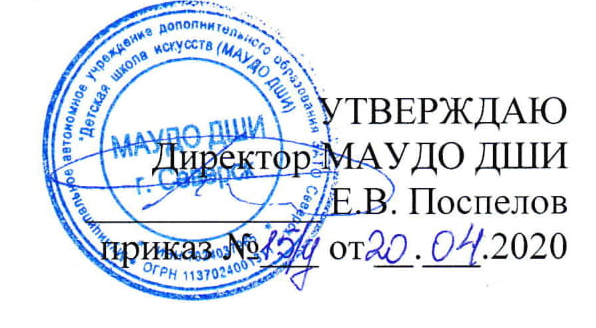 Составитель: Барышникова И.М.                            Иванов Н.В.методист МАУДО ДШИпреподаватель   по классу духовые инструменты МАУДО ДШИ методист МАУДО ДШИпреподаватель   по классу духовые инструменты МАУДО ДШИ Рецензент:  Игумнова М.В.преподаватель высшей квалификационной категории по классу флейты МАУДО ДШИОбъем учебного времени (в часах)2 годаМаксимальная учебная нагрузка (в часах) (в том числе из вариативной части)280Количество часов на аудиторные занятия(в том числе из вариативной части)140Количество часов на внеаудиторную (самостоятельную) работу140Учебная аудиторияУчебная аудиторияПлощадь(м2)ОснащениеКорпус № 1№ 2752,2- кларнет – 3 шт.;-флейта-саксофон-альт – 2 шт.;-труба- 4 шт.;-гусли «Садко»-1шт.;- синтезатор – 1 шт.-пианино – 1 шт.;-ксилофон -1 шт.;-ударная установка -1 шт.;- аккордеон – 3 шт.;-домра  -12 шт.;-домра-альт-4 шт.;-домра-бас -4 шт.;-альт - балалайка- 4 шт.;-прима балалайка -1 шт.;-секунда балалайка –4 шт.;- пюпитр – 4 шт.;-пюпитр черный металлический – 10 шт.;-акустическая система;-микшерный пульт;-футляр для домбры – 5 шт.;- стол письменный;- стулья;-шкафы для музыкальных инструментов -4 шт.;-шкаф пенал-4 шт.;-  учебная, нотная и учебно-методическая литература.Наименование оборудованияМесто расположенияМесто расположенияКол-воКонцертный рояльКорпус № 1Корпус № 2Большой залМалый залЗрительный зал5 шт.НоутбукКорпус № 1Корпус № 2Большой залМалый залЗрительный зал2 шт.Студийный микрофонКорпус № 1Большой залМалый зал4 шт.Радиосистема с головной гарнитуройКорпус № 2Зрительный зал4 шт.Микрофонная системабеспроводнаяКорпус № 1Большой залМалый зал1 шт.Микшерный пультКорпус № 1Большой залМалый зал1 шт.Звукотехнический комплексКорпус № 1Большой залМалый зал1 шт.Акустическая  системаКорпус № 1Большой залМалый зал1 шт.Активная 2-полосная акустическая система Корпус № 2Зрительный зал2 шт.Акустическая система  пассивная Корпус № 2Зрительный зал2 шт.Акустическая система пассивная Корпус № 2Зрительный зал2 шт.Активный 18’ сабвуфер, усилительный модульКорпус № 2Зрительный зал2 шт.Аналоговый кассетный рекордерКорпус № 2Зрительный зал1 шт.Проигрыватель рекордерКорпус № 2Зрительный зал2 шт.ЭквалайзерКорпус № 2Зрительный зал2 шт.Блок питания 6-канальныйКорпус № 2Зрительный зал2 шт.Компрессор-лимитер экспандерКорпус № 2Зрительный зал2 шт.Контролер Активных Акустических системКорпус № 2Зрительный зал1 шт.Кроссовер (стерео)Корпус № 2Зрительный зал1 шт.Подавитель акустической обратной связиКорпус № 2Зрительный зал2 шт.Процессор эффектовКорпус № 2Зрительный зал1 шт.Радиомикрофон одноантенный (пара)Корпус № 2Зрительный зал1 шт.Радиосистема SHUREКорпус № 2Зрительный зал3 шт.Радиосистема беспроводнаяКорпус № 2Зрительный зал6 шт.УсилительКорпус № 2Зрительный зал2 шт.Световое оборудование (комплект)Корпус № 1Корпус № 2Большой залЗрительный зал2 шт.Распределение по годам обученияРаспределение по годам обученияРаспределение по годам обученияКласс12Продолжительность учебных занятий (в неделях)3535Количество часов на аудиторные занятия в неделю (в том числе из вариативной части)22Общее количествочасов на аудиторные занятия 140140Количество часов на внеаудиторные занятия в неделю22140140КлассКлассМузыкальный инструмент1 класс1 полугодиеАкадемический концерт (декабрь) Два разнохарактерных произведения1 класс2 полугодиеЭкзамен (май)Два разнохарактерных произведения2класс1 полугодиеТехнический зачёт (октябрь)Гаммы, этюдАкадемический концерт (декабрь)Два разнохарактерных произведения2класс2 полугодиеИтоговая аттестация. Академический концертДва разнохарактерных, разностилевых произведения или  произведение крупной формы и  пьеса,Итоговая аттестация. Академический концертДва разнохарактерных, разностилевых произведения или  произведение крупной формы и  пьеса,